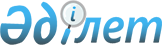 О проекте Закона Республики Казахстан "О внесении изменений и дополнений в некоторые законодательные акты Республики Казахстан по вопросам документационного обеспечения"Постановление Правительства Республики Казахстан от 9 июля 2007 года N 587



      Правительство Республики Казахстан 

ПОСТАНОВЛЯЕТ

:



      внести на рассмотрение Парламента Республики Казахстан проект Закона Республики Казахстан "О внесении изменений и дополнений в некоторые законодательные акты Республики Казахстан по вопросам документационного обеспечения".

      

Премьер-Министр




      

Республики Казахстан


Проект




 


Закон Республики Казахстан





О внесении изменений и дополнений в некоторые






законодательные акты Республики Казахстан по вопросам






документационного обеспечения






      


Статья 1.


 Внести изменения и дополнения в следующие законодательные акты Республики Казахстан:



      1. В 
 Закон 
 Республики Казахстан от 22 декабря 1998 г. "О Национальном архивном фонде и архивах" (Ведомости Парламента Республики Казахстан, 1998 г., N 24, ст. 435; 2001 г., N 21-22, ст. 286; 2003 г., N 10, ст. 53; 2004 г., N 23, ст. 142; 2006 г., N 3, ст. 22; 
 Закон 
 Республики Казахстан от 8 мая 2007 г. "О внесении изменения в Закон Республики Казахстан "О Национальном архивном фонде и архивах", опубликованный в газетах "Егемен Қазақстан" и "Казахстанская правда" 11 мая 2007 года):



      1) в статье 6:



      в заголовке после слова "отнесения" дополнить словом "документов,";



      в пункте 1:



      после слова "отнесение" дополнить словом "документов,";



      после слов "ценности документов" дополнить словами "по следующим критериям:



      происхождение документа;



      содержание документа;



      внешние особенности документа";



      пункт 2 изложить в следующей редакции:



      "2. Государственная экспертиза ценности документов проводится экспертно-проверочными комиссиями, которые образуются уполномоченным органом и местными исполнительными органами областей (города республиканского значения, столицы).";



      в подпункте 2) пункта 3 после слова "отнесении" дополнить словом "документов,";



      пункт 4 дополнить подпунктом 3) следующего содержания:



      "3) в частной собственности, без согласования с уполномоченным органом или местным исполнительным органом области (города республиканского значения, столицы).";



      2)в статье 18:



      в пункте 1:



      в подпункте 14) слова "вопросами", "организацией" исключить и после слова "руководство" дополнить словами "и контроль за состоянием";



      дополнить подпунктами 17), 18) и 19) следующего содержания:



      "17) утверждение типовых правил документирования и управления документацией в государственных и негосударственных организациях;



      18) утверждение перечня типовых документов, образующихся в деятельности государственных и негосударственных организаций, с указанием сроков хранения;



      19) утверждение положения о Центральной экспертно-проверочной комиссии.";



      в пункте 2:



      в подпункте 8) после слова "состоянием" дополнить словами "делопроизводства и";



      дополнить подпунктом 10) следующего содержания:



      "10) утверждение положения об экспертно-проверочной комиссии.";



      3)в статье 18-1:



      в пункте 3 слово "пятнадцать" заменить словом "тридцать".



      2. В 
 Закон 
 Республики Казахстан от 7 января 2003 г. "Об электронном документе и электронной цифровой подписи" (Ведомости Парламента Республики Казахстан, 2003 г., N 1-2, ст. 1; 2004 г. N 23, ст. 142):



      статью 7 изложить в следующей редакции:



      "Статья 7. Требования к электронному документообороту



      1. Электронный документ может быть создан, передан, сохранен и подан электронными средствами. Электронный документ, соответствующий требованиям настоящего Закона, равнозначен документу на бумажном носителе.



      2. Электронный документ считается отправленным с момента его передачи по информационно-коммуникационной сети.



      3. Входящий в организацию электронный документ считается поступившим после его фиксации в информационной системе адресата.



      4. Уведомление о получении должно содержать данные о факте и времени получения электронного документа и об его отправителе. В случае непоступления его автору считается, что документ не получен адресатом.



      5. Порядок использования, защиты, регистрации электронных документов, содержащих сведения, составляющие государственные секреты, устанавливается законодательством Республики Казахстан о государственных секретах.".




      


Статья 2.


 Настоящий Закон вводится в действие со дня его официального опубликования.

      

Президент




      

Республики Казахстан


					© 2012. РГП на ПХВ «Институт законодательства и правовой информации Республики Казахстан» Министерства юстиции Республики Казахстан
				